Договор с ГБУК библиотека «Современник» 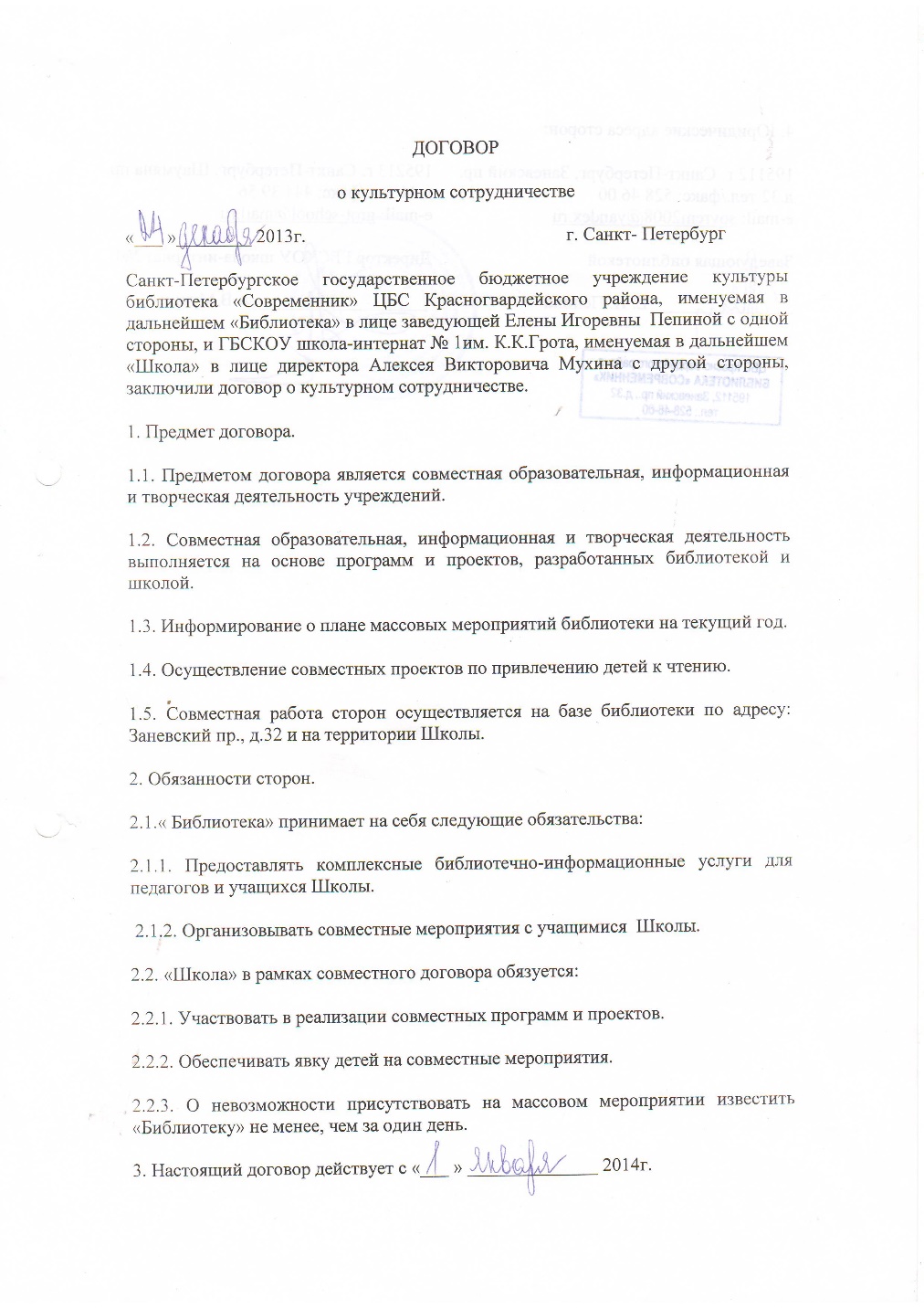 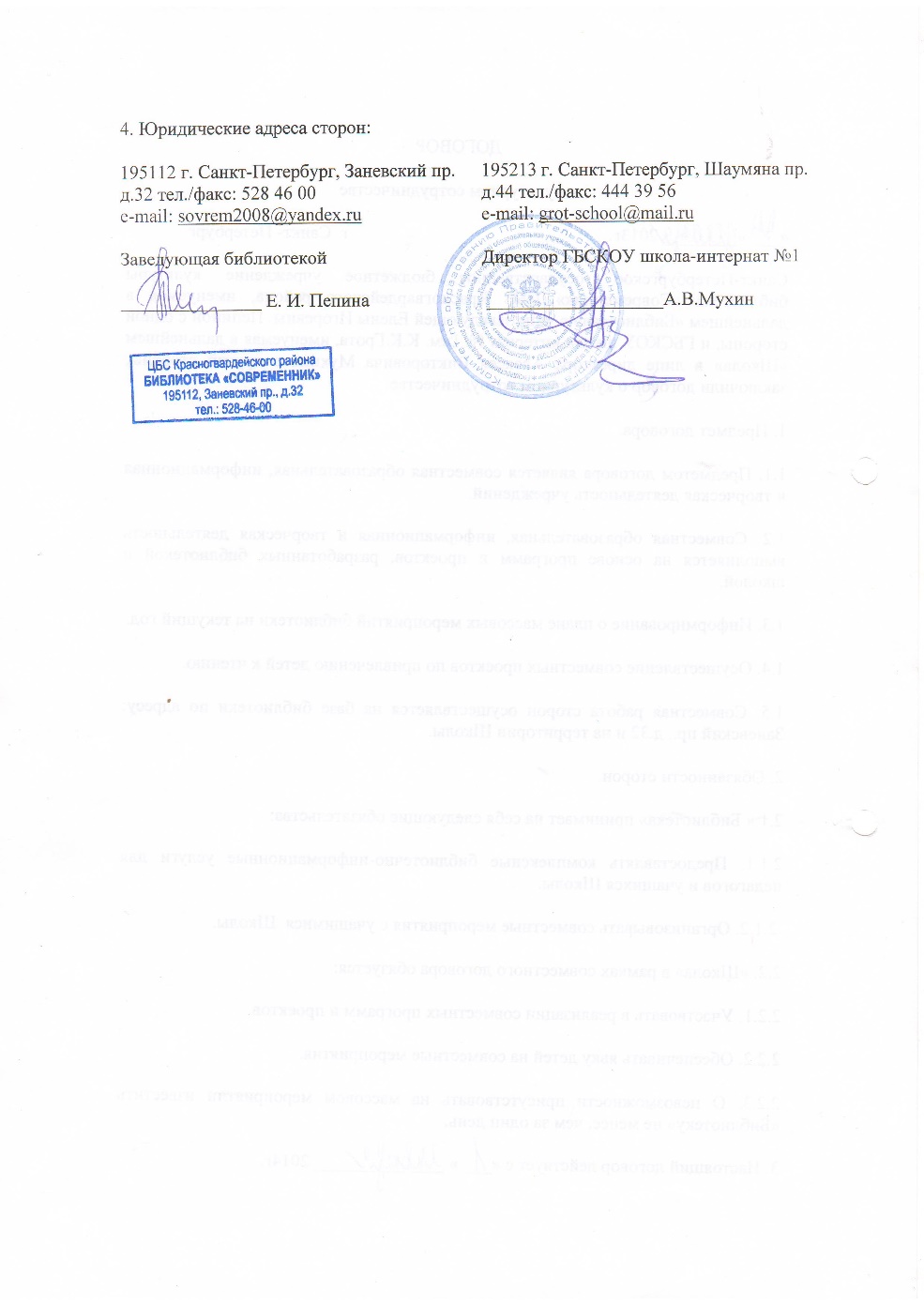 